Rozsvícení vánočního stromku s mikulášskou nadílkouse koná dne 1. prosince 2018  od 17:00 hod.součástí bude i vánoční výstavaohňostroj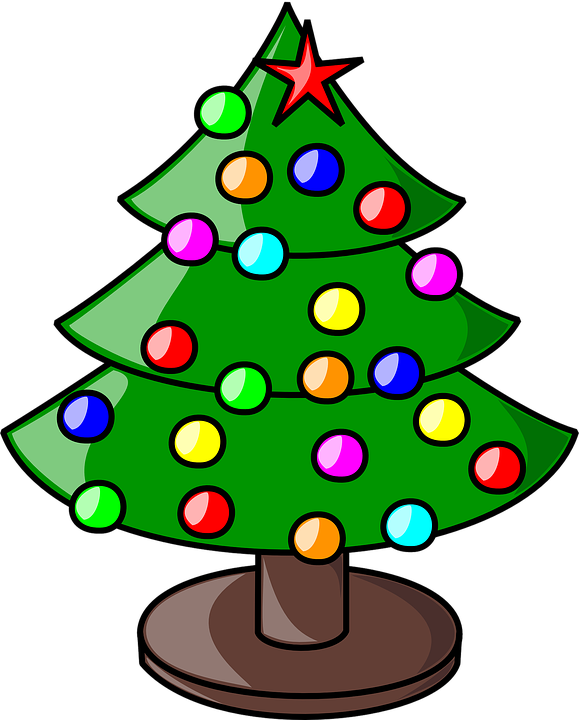 